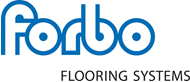 Mustertext für das Leistungsverzeichnis nach Standardleistungsbuch - LB 036 BodenbelagarbeitenErgänzende produktspezifische Beschreibung des Bodenbelages Bodenbelag Sphera® Element                                  Bodenbelag aus PVC, ohne Träger DIN EN ISO 10581, homogen,Bindemittelgehalt Typ I,  Phthalatfrei; Emissionsverhalten < 10 µg/m³ TVOC nach 28 Tagen,Besonders emissionsarmer Bodenbelag gemäß Indoor Air Comfort GOLD-Zertifizierung,Einstufung DIN  EN ISO 10874  Klasse 34 (gewerblicher Bereich, sehr starke Beanspruchung),	antistatisch, Aufladungsspannung im Begehversuch DIN EN 1815 max. 2kV,Trittschallverbesserungsmaß  EN ISO 10140-3    4 dB,geeignet für Stuhlrollen DIN EN 12529 Typ W,Dekontaminierbarkeit DIN 25415, sehr gut,Brandverhaltensklasse DIN EN 13501-1   Bfl-s1,Bewertungsgruppe Rutschgefahr R 9 gemäß BGR 181,beständig gegen Chemikalien,						Art der Nutzung	    geeignet für Warmwasser-Fußbodenheizung,	Dicke  2,0 mm,in Bahnen, Bahnenbreite 200 cm,chipgemustert,Oberfläche feinrau, ungeschliffene und mattierte Oberfläche, mit werkseitiger Oberflächenvergütung SMART top,	auf vollflächig gespachtelten Untergrund kleben,Wegen Farbkonzept Farbton nach NCS-Farbcode	……………..,NCS Farbcode des Belages eintragenWegen Beleuchtungskonzept geforderter Lichtreflexionswert  ………………, Angabe LRW des Bodenbelagesauf vollflächig gespachtelten Untergrund kleben,						Belag, Hersteller/Typ										 'Forbo Sphera® Element' oder gleichwertig,					Belag, Hersteller/Typ										 '......................................................'								vom Bieter einzutragen,																		Klebstoff, Hersteller/Typ							'geeigneter Dispersionsklebstoff nach Herstellerangabe',					Klebstoff, Hersteller/Typ									'…………………………………….'								vom Bieter einzutragen.										Abrechnungseinheit: m²			Verschweißen des Bodenbelages aus PVC ohne Träger, homogen,mit belagkonformer Schweißschnur,Farbton dem Bodenbelag angepasst.Abrechnungseinheit: mHersteller / Typ	 'Forbo Schweißschnur' oder gleichwertig,Hersteller / Typ '………………...………………'vom Bieter einzutragen.Abrechnungseinheit: m	27.09.2017Eine Einpflege ist bei Beachtung der Reinigungs- und Pflegeempfehlung nicht erforderlich. Bei Rückfragen steht Ihnen die Forbo Anwendungstechnik unter Tel.-Nr. +49  5251 – 1803 213 und Mail   awt@forbo.com   zur Verfügung.				